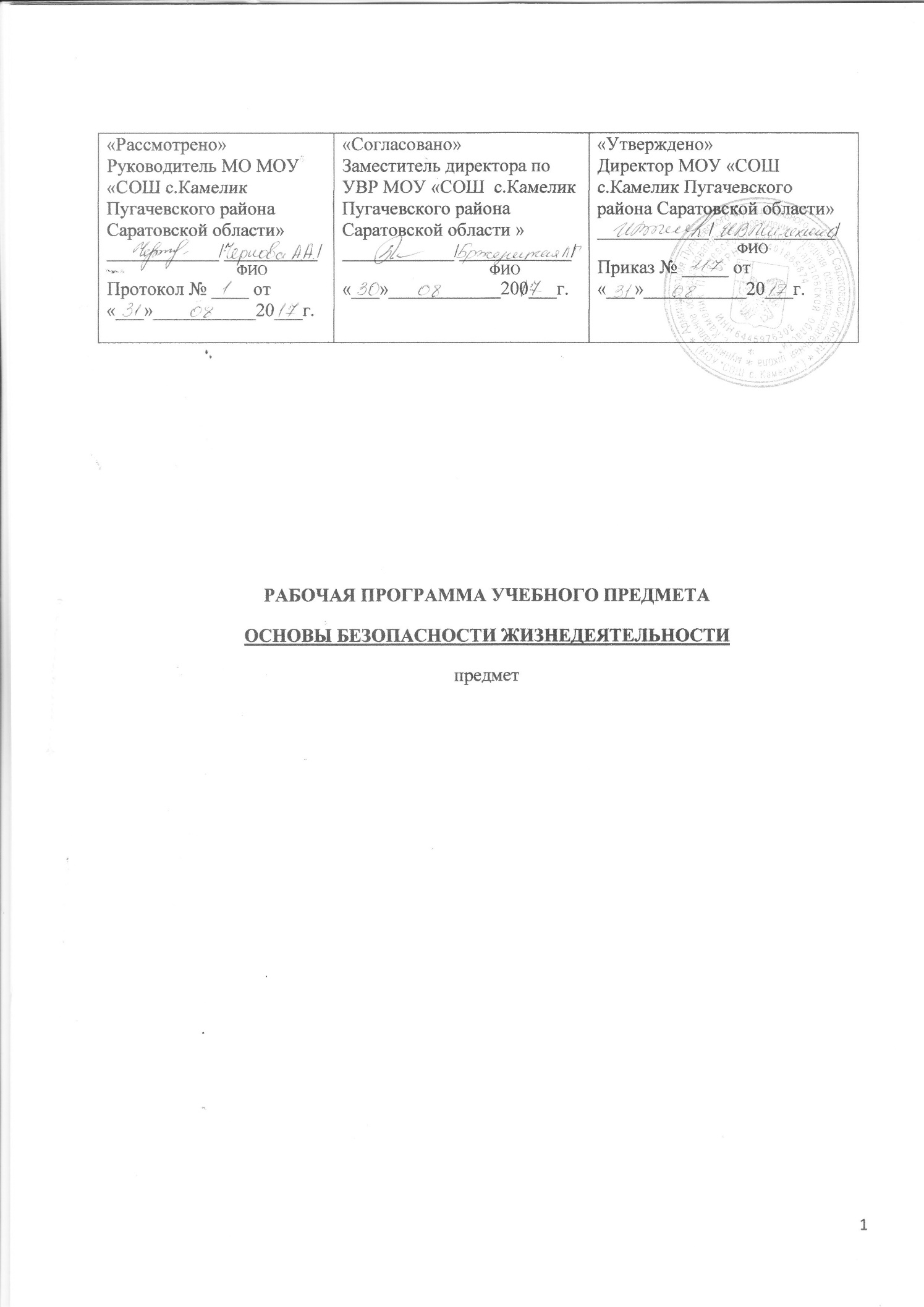 Рабочая программа составлена на основе:-Федерального закона "Об образовании в Российской Федерации" № 273-ФЗ от 29 декабря 2012 года- требований федерального государственного образовательного стандарта основного общего образования (ФГОС ООО), утвержденного приказом Министерства образования и науки Российской Федерации от «17» декабря 2010 г. № 1897, с изменениями от 29 декабря 2014 года, от 31 декабря 2015 года;- программы «Основы безопасности жизнедеятельности 5 – 9 классы, автор А.Т. Смирнов, Б.О. Хренников – М.: Просвещение, 2014 г.- Концепции духовно - нравственного развития и воспитания личности гражданина России, основной общеобразовательной программы основного общего образования муниципального общеобразовательного учреждения «Средняя общеобразовательная школа с.Камелик Пугачевского района Саратовской области».Программа разработана с учётом комплексного подхода к формированию у обучаемых современного уровня культуры безопасности, по модульной структуре содержания курса «Основы безопасности жизнедеятельности».Учебно-методический комплект:5 класс: А.Т. Смирнов, Б.О. Хренников Основы безопасности жизнедеятельности: 5 класс, учебник для общеобразовательных учреждений. М.: Просвещение, 2014 г6 класс: А.Т. Смирнов, Б.О. Хренников Основы безопасности жизнедеятельности: 6 класс, учебник для общеобразовательных учреждений. М.: Просвещение, 2014 г7 класс: А.Т. Смирнов, Б.О. Хренников Основы безопасности жизнедеятельности: 7 класс, учебник для общеобразовательных учреждений. М.: Просвещение, 2014 г.8 класс: А.Т. Смирнов, Б.О. Хренников Основы безопасности жизнедеятельности: 8 класс, учебник для общеобразовательных учреждений. М.: Просвещение, 2014 г9 класс: А.Т. Смирнов, Б.О. Хренников Основы безопасности жизнедеятельности: 9 класс, учебник для общеобразовательных учреждений. М.: Просвещение, 2014 гМесто в учебном плане:5 класс –34 часа, 1 час в неделю6 класс – 34 часа, 1 час в неделю7 класс – 34 часа, 1 час в неделю8 класс – 34 часа, 1 час в неделю9 класс – 34 часа, 1 час в неделюПЛАНИРУЕМЫЕ РЕЗУЛЬТАТЫ ОСВОЕНИЯ УЧЕБНОГО ПРЕДМЕТА, КУРСАВыпускник научится:классифицировать и характеризовать условия экологической безопасности;использовать знания о предельно допустимых концентрациях вредных веществ в атмосфере, воде и почве;использовать знания о способах контроля качества окружающей среды и продуктов питания с использованием бытовых приборов;классифицировать и характеризовать причины и последствия опасных ситуаций при использовании бытовых приборов контроля качества окружающей среды и продуктов питания;безопасно, использовать бытовые приборы контроля качества окружающей среды и продуктов питания;безопасно использовать бытовые приборы;безопасно использовать средства бытовой химии;безопасно использовать средства коммуникации;классифицировать и характеризовать опасные ситуации криминогенного характера;предвидеть причины возникновения возможных опасных ситуаций криминогенного характера;безопасно вести и применять способы самозащиты в криминогенной ситуации на улице;безопасно вести и применять способы самозащиты в криминогенной ситуации в подъезде;безопасно вести и применять способы самозащиты в криминогенной ситуации в лифте;безопасно вести и применять способы самозащиты в криминогенной ситуации в квартире;безопасно вести и применять способы самозащиты при карманной краже;безопасно вести и применять способы самозащиты при попытке мошенничества;адекватно оценивать ситуацию дорожного движения;адекватно оценивать ситуацию и безопасно действовать при пожаре;безопасно использовать средства индивидуальной защиты при пожаре;безопасно применять первичные средства пожаротушения;соблюдать правила безопасности дорожного движения пешехода;соблюдать правила безопасности дорожного движения велосипедиста;соблюдать правила безопасности дорожного движения пассажира транспортного средства;классифицировать и характеризовать причины и последствия опасных ситуаций на воде;адекватно оценивать ситуацию и безопасно вести у воды и на воде;использовать средства и способы само- и взаимопомощи на воде;классифицировать и характеризовать причины и последствия опасных ситуаций в туристических походах;готовиться к туристическим походам;адекватно оценивать ситуацию и безопасно вести в туристических походах;адекватно оценивать ситуацию и ориентироваться на местности;добывать и поддерживать огонь в автономных условиях;добывать и очищать воду в автономных условиях;добывать и готовить пищу в автономных условиях; сооружать (обустраивать) временное жилище в автономных условиях;подавать сигналы бедствия и отвечать на них;характеризовать причины и последствия чрезвычайных ситуаций природного характера для личности, общества и государства;предвидеть опасности и правильно действовать в случае чрезвычайных ситуаций природного характера;классифицировать мероприятия по защите населения от чрезвычайных ситуаций природного характера;безопасно использовать средства индивидуальной защиты; характеризовать причины и последствия чрезвычайных ситуаций техногенного характера для личности, общества и государства;предвидеть опасности и правильно действовать в чрезвычайных ситуациях техногенного характера;классифицировать мероприятия по защите населения от чрезвычайных ситуаций техногенного характера;безопасно действовать по сигналу «Внимание всем!»;безопасно использовать средства индивидуальной и коллективной защиты;комплектовать минимально необходимый набор вещей (документов, продуктов) в случае эвакуации;классифицировать и характеризовать явления терроризма, экстремизма, наркотизма и последствия данных явлений для личности, общества и государства;классифицировать мероприятия по защите населения от терроризма, экстремизма, наркотизма;адекватно оценивать ситуацию и безопасно действовать при обнаружении неизвестного предмета, возможной угрозе взрыва (при взрыве) взрывного устройства;адекватно оценивать ситуацию и безопасно действовать при похищении или захвате в заложники (попытки похищения) и при проведении мероприятий по освобождению заложников;классифицировать и характеризовать основные положения законодательных актов, регламентирующих ответственность несовершеннолетних за правонарушения;классифицировать и характеризовать опасные ситуации в местах большого скопления людей;предвидеть причины возникновения возможных опасных ситуаций в местах большого скопления людей;адекватно оценивать ситуацию и безопасно действовать в местах массового скопления людей;оповещать (вызывать) экстренные службы при чрезвычайной ситуации;характеризовать безопасный и здоровый образ жизни, его составляющие и значение для личности, общества и государства;классифицировать мероприятия и факторы, укрепляющие и разрушающие здоровье;планировать профилактические мероприятия по сохранению и укреплению своего здоровья;адекватно оценивать нагрузку и профилактические занятия по укреплению здоровья; планировать распорядок дня с учетом нагрузок;выявлять мероприятия и факторы, потенциально опасные для здоровья;безопасно использовать ресурсы интернета;анализировать состояние своего здоровья;определять состояния оказания неотложной помощи;использовать алгоритм действий по оказанию первой помощи;классифицировать средства оказания первой помощи;оказывать первую помощь при наружном и внутреннем кровотечении;извлекать инородное тело из верхних дыхательных путей;оказывать первую помощь при ушибах;оказывать первую помощь при растяжениях;оказывать первую помощь при вывихах;оказывать первую помощь при переломах;оказывать первую помощь при ожогах;оказывать первую помощь при отморожениях и общем переохлаждении;оказывать первую помощь при отравлениях;оказывать первую помощь при тепловом (солнечном) ударе;оказывать первую помощь при укусе насекомых и змей.Выпускник получит возможность научиться:безопасно использовать средства индивидуальной защиты велосипедиста; классифицировать и характеризовать причины и последствия опасных ситуаций в туристических поездках; готовиться к туристическим поездкам; адекватно оценивать ситуацию и безопасно вести в туристических поездках; анализировать последствия возможных опасных ситуаций в местах большого скопления людей; анализировать последствия возможных опасных ситуаций криминогенного характера; безопасно вести и применять права покупателя; анализировать последствия проявления терроризма, экстремизма, наркотизма; предвидеть пути и средства возможного вовлечения в террористическую, экстремистскую и наркотическую деятельность; анализировать влияние вредных привычек и факторов и на состояние своего здоровья; характеризовать роль семьи в жизни личности и общества и ее влияние на здоровье человека; классифицировать и характеризовать основные положения законодательных актов, регулирующих права и обязанности супругов, и защищающих права ребенка; владеть основами самоконтроля, самооценки, принятия решений и осуществления осознанного выбора в учебной и познавательной деятельности при формировании современной культуры безопасности жизнедеятельности;классифицировать основные правовые аспекты оказания первой помощи; оказывать первую помощь при не инфекционных заболеваниях; оказывать первую помощь при инфекционных заболеваниях; оказывать первую помощь при остановке сердечной деятельности;оказывать первую помощь при коме; оказывать первую помощь при поражении электрическим током; использовать для решения коммуникативных задач в области безопасности жизнедеятельности различные источники информации, включая Интернет-ресурсы и другие базы данных; усваивать приемы действий в различных опасных и чрезвычайных ситуациях; исследовать различные ситуации в повседневной жизнедеятельности, опасные и чрезвычайные ситуации, выдвигать предположения и проводить несложные эксперименты для доказательства предположений обеспечения личной безопасности; творчески решать моделируемые ситуации и практические задачи в области безопасности жизнедеятельности.СОДЕРЖАНИЕ УЧЕБНОГО ПРЕДМЕТА, КУРСАЗа основу проектирования структуры и содержания рабочей программы принят модульный принцип ее построения и комплексный подход к наполнению содержания для формирования у учащихся современного уровня культуры безопасности жизнедеятельности, индивидуальной системы здорового образа жизни и антитеррористического поведения. Модульный принцип позволяет:  эффективнее организовать учебно-воспитательный процесс в области безопасности жизнедеятельности в различных регионах России с учетом их реальных особенностей в области безопасности, а также более полно использовать межпредметные связи при изучении тематики ОБЖ;  структурировать содержание рабочей программы при изучении предмета в 5 — 9 классах. Структурные компоненты программы представлены в двух учебных модулях, охватывающих весь объем содержания рабочей программы, определенный для основной школы в области безопасности жизнедеятельности. 5 класс Модуль I. Основы безопасности личности, общества и государства (22 ч) Раздел 1. Основы комплексной безопасности (22 ч)Глава 1. Человек, среда его обитания, безопасность человека (5 ч) Город как среда обитания. Роль городов в развитии человеческого общества. Особенности современных городов, их деление в зависимости от количества жителей. Система жизнеобеспечения современных городов. Наиболее характерные опасные ситуации для человека, которые могут возникнуть в городе. Жилище человека, особенности жизнеобеспечения жилища. Система обеспечения жилища человека водой, теплом, электроэнергией, газом. Бытовые приборы, используемые человеком в повседневной жизни. Возможные опасные и аварийные ситуации, которые могут возникнуть в жилище; меры по их профилактике. Особенности природных условий в городе. Природные и антропогенные факторы, формирующие микроклимат города. Особенности природной среды в городе. Обеспечение безопасности жизнедеятельности человека в городе с учетом окружающей среды. Взаимоотношения людей, проживающих в городе, и безопасность. Особенности социальной среды в городе с учетом его предназначения (город-столица, город-порт и др.). Зоны повышенной криминогенной опасности, зоны безопасности в городе. Правила 14 безопасного общения с окружающими людьми в городе: со взрослыми и сверстниками, с незнакомым человеком. Безопасность в повседневной жизни. Общие понятия об опасных и чрезвычайных ситуациях. Организация обеспечения безопасности жизнедеятельности человека в городе. Основные службы города, предназначенные для защиты населения от опасных и чрезвычайных ситуаций. Глава 2. Опасные ситуации техногенного характера (6 ч) Дорожное движение, безопасность участников дорожного движения. Регулирование дорожного движения; дорожная разметка; дорожные знаки; светофоры и регулировщики. Обеспечение безопасности дорожного движения. Пешеход. Безопасность пешехода. Пешеход - участник дорожного движения. Общие обязанности пешехода. Меры безопасного поведения пешехода на дороге. Пассажир. Безопасность пассажира. Водитель. Пассажир, общие обязанности пассажира. Меры безопасного поведения пассажира при следовании в различных видах городского транспорта. Меры безопасности при поездке железнодорожным транспортом. Особенности перевозки пассажиров грузовым транспортом. Пожарная безопасность. Пожар в жилище и причина его возникновения. Пожарная безопасность, основные правила пожарной безопасности в жилище; личная безопасность при пожаре. Безопасное поведение в бытовых ситуациях. Опасные и аварийные ситуации, которые могут возникнуть в жилище в повседневной жизни. Общие правила безопасного поведения в быту. Безопасное обращение с электроприборами, с бытовым газом, со средствами бытовой химии. Соблюдение мер безопасности при работе с инструментами и компьютером. Глава 3. Опасные ситуации природного характера (2 ч) Погодные условия и безопасность человека. Погода и ее основные показатели. Опасные природные явления (гроза, гололед, снежный занос, метель) и правила безопасного поведения в предвидении и во время опасных природных явлений. Безопасность на водоемах. Состояние водоемов в различное время года. Правила безопасного поведения на водоемах в различное время года. Само- и взаимопомощь терпящим бедствие на воде. Глава 4. Чрезвычайные ситуации природного и техногенного характера (2 ч) Чрезвычайные ситуации природного характера. Чрезвычайные ситуации природного характера: землетрясения, наводнения, ураганы, бури, смерчи, сели, оползни, обвалы. Краткая характеристика чрезвычайных ситуаций природного характера, их последствия. Обеспечение личной безопасности в условиях чрезвычайной ситуации природного характера. Чрезвычайные ситуации техногенного характера. Чрезвычайные ситуации техногенного характера: аварии на радиационноопасных объектах; аварии на пожаро-взрывоопасных объектах; аварии на химических объектах. Обеспечение личной безопасности в чрезвычайных ситуациях техногенного характера. Организация защиты населения от чрезвычайных ситуаций. Единая государственная система предупреждения и ликвидации чрезвычайных ситуаций (РСЧС). Действия населения при оповещении об угрозе возникновения чрезвычайной ситуации. Раздел 2. Основы противодействия экстремизму и терроризму в Российской Федерации (7ч.)Глава 5. Опасные ситуации социального характера, антиобщественное поведение (3 ч) Антиобщественное поведение и его опасность. Основные виды антиобщественного поведения и их последствия. Криминогенные ситуации в городе, причины их возникновения. Меры личной безопасности при общении с незнакомыми людьми и профилактика возникновения криминогенной ситуации. Обеспечение личной безопасности дома. Некоторые общие правила безопасного поведения дома для профилактики криминогенных ситуаций. Безопасность у телефона. Воры в квартире. Нападение в лифте. Нападение в подъезде дома. Обеспечение личной безопасности на улице. Безопасность на улице. Знание своего города и его особенностей. Умение предвидеть события и избегать опасных ситуаций. Умение выбрать безопасный маршрут движения по городу, знания расположения безопасных зон в городе (отделение полиции, посты ГИБДД и др.). Умение соблюдать правила безопасности в общественном месте, в толпе. Глава 6. Экстремизм и терроризм – чрезвычайные опасности для общества и государства (4 ч) Экстремизм и терроризм: основные понятия и причины их возникновения. Общие понятия об экстремизме и терроризме, причин их возникновения. Ответственность несовершеннолетних за антиобщественное поведение. Виды экстремистской и террористической деятельности, их цели и способы осуществления. Виды террористической и экстремистской деятельности, их характерные особенности. Виды террористических актов и их последствия. Из истории терактов. Рекомендации по снижению факторов риска для жизни и здоровья в случае теракта Ответственность несовершеннолетних за антиобщественное поведение и участие в террористической деятельности. Особенности уголовной ответственности и наказание несовершеннолетних согласно Уголовному кодексу Российской Федерации. Статьи Уголовного кодекса Российской Федерации, определяющие наказание за антиобщественное поведение и участие в террористической деятельности. Модуль II. Основы медицинских знаний и здорового образа жизни (12 ч) Раздел 3. Основы здорового образа жизни (5ч.)Глава 7. Возрастные особенности развития человека и здоровый образ жизни (3 ч) О здоровом образе жизни. Здоровый образ жизни как система повседневного поведения человека, обеспечивающая совершенствование его физических и духовных качеств. Основные составляющие здорового образа жизни. Режим дня и умение рационально распределять свое время как основное составляющее здорового образа жизни. Двигательная активность и закаливание организма – необходимые условия укрепления здоровья. Значение двигательной активности и физической культуры для совершенствования физических и духовных качеств человека. Систематические занятия физической культурой - обязательные условия для укрепления и сохранения здоровья. Рациональное питание. Гигиена питания. Основные понятия о рациональном питании. Роль питания в сохранении и укреплении здоровья. Необходимые организму вещества: углеводы, жиры, белки, витамины, минеральные вещества, вода. Гигиена питания. Глава 8. Факторы, разрушающие здоровье человека (2 ч) Вредные привычки и их влияние на здоровье. Вредные привычки, их отрицательное влияние на развитие способностей человека и на его здоровье. Табачный дым и его составляющие. Влияние табачного дыма на организм курящего и на окружающих. Возможные последствия для здоровья человека от постоянного курения. Как уберечь себя от курения.Алкоголь - наркотический яд. Влияние алкоголя на организм человека. Возможные последствия употребления алкоголя. Алкоголь и преступность. Здоровый образ жизни и профилактика вредных привычек. Потенциальные возможности человека, значение образа жизни и привычек для их реализации по совершенствованию духовных и физических качеств. Отношение человека, ведущего здоровый образ жизни, к употреблению спиртных напитков. Раздел 4. Основы медицинских знаний и оказание первой помощи (7 ч) Глава 9. Первая помощь и правила ее оказания (7 ч) Первая помощь при различных видах повреждений. Первая помощь, общее положение по оказанию первой помощи. Оказание первой помощи при ушибах, ссадинах (практические занятия). Отрабатываются навыки в оказании первой помощи при ссадинах и ушибах. Первая помощь при отравлениях (практические занятия). Отрабатываются навыки в оказании первой помощи при отравлениях никотином и угарным газом.6 класс Модуль I. Основы безопасности личности, общества н государства (24 ч)Раздел 1. Основы комплексной безопасности (24ч.) Глава 1. Подготовка к активному отдыху на природе (5 ч) Природа и человек. Особенности природной среды. Необходимость сохранения окружающей природной среды. Ориентирование на местности. Понятие ориентирования на местности. Способы определения сторон горизонта в дневное и ночное время. Определение своего местонахождения и направления движения на местности. Определение своего местонахождения с помощью карты. Способы ориентирования карты : по компасу, по линиям местности, по направлениям на местные предметы. Движение по маршрутам по азимуту. Подготовка к выходу на природу. Порядок и содержание предварительной подготовки к выходу на природу. Распределение обязанностей между участниками похода. Требования к определению района похода и к маршруту движения. Режим похода. Определение места для бивака и организация бивачных работ. Понятие «бивак». Выбор места для бивака. Организация основных бивачных работ: заготовка топлива, разведение костра, приготовление пищи. Определение необходимого снаряжения для похода. Особенности подбора и подготовки к походу туристского снаряжения в зависимости от условий похода .Одежда туриста, требования к ней. Комплект аптечки первой помощи. Глава 2. Активный отдых на природе и безопасность (5 ч) Общие правила безопасности при активном отдыхе на природе. Общие правила безопасного поведения во время активного отдыха на природе. Необходимость тщательной подготовки к любому выходу на природу. Значение соблюдения правил личной безопасности в походе. Подготовка и проведение пеших походов на равнинной и горной местности. Особенности пешеходного туризма. Порядок движения туристов по равнинной и горной местности. Обеспечение безопасности туриста в пешем походе по равнинной и горной местности. Подготовка и проведение лыжных походов. Особенности подготовки и проведения лыжных походов. Особенности экипировки и снаряжения туриста-лыжника. Режим движения лыжника. Обеспечение безопасности туриста-лыжника в походе. Водные походы и обеспечение безопасности на воде. Особенности водного туризма. Требования к уровню подготовки туриста-водника. Этапы подготовки к водному походу. Правила безопасного поведения на воде во время похода.Велосипедные походы и безопасность туристов. Основные особенности велосипедного туризма и требования, предъявляемые к его участникам. Мероприятия, проводимые при подготовке к велосипедному походу. Обеспечение безопасности, в том числе личной, участников велосипедного похода. Глава 3. Дальний (внутренний) и выездной туризм и меры безопасности (6 ч) Основные факторы, оказывающие влияние на безопасность человека в дальнем (внутреннем) и выездном туризме. Общие представления о дальнем и выездном туризме. Влияние дальних поездок на здоровье человека. Общие правила подготовки к дальнему и выездному туризму. Личная безопасность человека в дальнем и выездном туризме. Акклиматизация человека в различных климатических условиях. Акклиматизация- неизбежный процесс, происходящий в организме человека, связанный с приспособлением организма к новым климатическим условиям. Факторы, влияющие на акклиматизацию человека. Особенности акклиматизации к условиям холодного климата, жаркого климата.. Общие правила поведения человека в новых климатических условиях для обеспечения его личной безопасности. Акклиматизация в горной местности. Особенности климатических условий в горах. Влияние высоты на организм человека. Горная болезнь. Особенности акклиматизации в горах. Обеспечение личной безопасности с учетом колебаний температуры воздуха, солнечной радиации и влажности воздуха в горах. Обеспечение личной безопасности при следовании к местам отдыха наземными видами транспорта. Общие меры по обеспечению безопасности пассажиров при следовании к местам отдыха различными видами транспорта. Правила по обеспечению личной безопасности при поездке к месту отдыха в автомобиле, в железнодорожном транспорте. Обеспечение личной безопасности на водном транспорте. Способы и средства по обеспечению безопасности пассажиров на водном транспорте. Общие правила безопасного поведения пассажиров на корабле. Рекомендации по обеспечению личной безопасности пассажира при кораблекрушении. Обеспечение личной безопасности на воздушном транспорте. Обеспечение безопасности пассажиров на воздушном транспорте. Правила поведения пассажира после посадки в самолет. Рекомендации по безопасному поведению пассажира при возникновении аварийной ситуации в полете.Глава 4. Обеспечение безопасности при автономном существовании человека в природной среде (4 ч) Автономное существование человека в природе. Понятие об автономном существовании человека в природной среде. Добровольное и вынужденное автономное существование человека в природной среде. Умения и качества человека, необходимые для успешного автономного существования в природе. Добровольная автономия человека в природной среде. Содержание добровольной автономии человека (группы людей) в природной среде, основные цели добровольной автономии. Характерные примеры добровольного существования человека (группы людей) в природной среде. Предварительная всесторонняя подготовка к добровольной автономии, ее значение. Вынужденная автономия человека в природной среде. Влияние вынужденной автономии на состояние человека. Задачи, которые приходится решать человеку в условиях вынужденной автономии. Правила безопасного поведения в условиях вынужденной автономии. Обеспечение жизнедеятельности человека в природной среде при автономном существовании. Умения, которыми должен овладеть человек для безопасного существования в природной среде: сооружение временного укрытия из подручных средств; способы добывания огня; способы обеспечения питьевой водой. Глава 5. Опасные ситуации в природных условиях (4 ч) Опасные погодные явления. Влияние погодных условий на безопасное пребывание человека в природной среде. Характерные признаки ухудшения погоды. Безопасное поведение во время грозы. Безопасное поведение во время пурги. Обеспечение безопасности при встрече с дикими животными в природных условиях. Опасности, возникающие при неожиданной встрече с дикими животными в природной среде. Рекомендации специалистов по безопасному поведению в природных условиях при встрече с дикими животными. Меры безопасности при встрече со змеей. Укусы насекомых и защита от них. Кровососущие насекомые и средства защиты от них. Жалящие насекомые и защита от них. Лесные клещи, места их обитания, опасность их укуса. Клещевой энцефалит и его профилактика. Опасность для здоровья человека в случае заражения клещевым энцефалитом. Пути заражения клещевым энцефалитом. Меры профилактики клещевого энцефалита. Модуль II. Основы медицинских знаний и здорового образа жизни (10 ч) Раздел 2. Основы медицинских знаний и оказание первой помощи (4ч.)Глава 6. Первая помощь при неотложных состояниях (4 ч)Личная гигиена и оказание первой помощи в природных условиях. Основные правила личной гигиены, которые необходимо соблюдать в походной жизни. Умение оказать первую помощь (самопомощь и взаимопомощь) и обеспечить безопасность туриста. Индивидуальная аптечка, ее предназначение и содержание. Оказание первой помощи при травмах. Оказание первой помощи при ссадинах и потертостях. Оказание первой помощи при ушибах и вывихах. Оказание первой помощи при растяжениях и разрывах связок. Оказание первой помощи при тепловом и солнечном ударах, отморожении и термическом ожоге. Причины, способствующие возникновению в походных условиях теплового и солнечного ударов, отморожения и термического ожога. Внешние проявления и состояния человека при возникновении условиях теплового и солнечного ударов, отморожения и термического ожога. Оказание первой помощи при тепловом и солнечном ударах, отморожении и термическом ожоге. Оказание первой помощи при укусах змей и насекомых. Рекомендации по правилам оказания первой помощи при укусах змей и насекомых. Последовательность и правила оказания первой помощи при укусах змей и насекомых. Раздел 3. Основы здорового образа жизни.(6ч.)Глава 7. Здоровье человека и факторы, на него влияющие (6 ч) Здоровый образ жизни и профилактика утомления. Здоровый образ жизни – индивидуальная система поведения человека. Утомление, его причины и возможные последствия. Профилактика утомления. Компьютер и его влияние на здоровье. Роль компьютера в жизни современного человека. Влияние работы за компьютером на здоровье человека. Безопасный режим работы школьника за компьютером. Влияние неблагоприятной окружающей среды на здоровье человека. Зависимость здоровья человека от состояния окружающей среды. Влияние производственной деятельности человека на загрязнение окружающей природной среды. Пути повышения устойчивости организма человека к неблагоприятному воздействию на него внешней среды. Влияние социальной среды на развитие и здоровье человека. Сущность и значение социального развития человека. Формирование социальной зрелости учащегося. Влияние наркотиков и других психоактивных веществ на здоровье человека. Психоактивные вещества и наркотики. Наркомания и механизм формирования наркотической зависимости. Основные причины распространения наркомании.Профилактика употребления наркотиков и других психоактивных веществ. Наркомания и ее распространение. Первая проба наркотиков – начало развития наркомании. Четыре правила «Нет наркотикам!»7класс Модуль I. Основы безопасности личности, общества н государства (26 ч) Раздел 1-2. Основы комплексной безопасности. Защита населения Российской Федерации от чрезвычайных ситуаций (24 ч) Глава 1 Общие понятия об опасных и чрезвычайных ситуациях природного характера (3 ч) Различные природные явления. Оболочки Земли. Причины возникновения различных природных явлений в оболочках Земли. Основные природные явления по месту их возникновения. Общая характеристика природных явлений. Природные явления геологического происхождения. Природные явления метеорологического происхождения. Природные явления биологического происхождения. Основные причины их возникновения. Опасные и чрезвычайные ситуации природного характера. Опасные ситуации природного характера. Стихийные бедствия. Чрезвычайные ситуации природного характера. Разница между опасной и чрезвычайной ситуациями. Глава 2. Чрезвычайные ситуации геологического происхождения (6 ч) Землетрясение. Причины возникновения землетрясения и его возможные последствия. Землетрясение и причины его возникновения. Факторы, оказывающие влияние на силу землетрясения. Сейсмически опасные районы на Земле. Правила безопасного поведения населения при землетрясении. Рекомендации специалистов МЧС России о том, как подготовиться к землетрясению. Как вести себя во время землетрясения, как действовать после землетрясения, чтобы обеспечить личную безопасность и безопасность окружающих. Расположение вулканов на Земле, извержения вулканов. Вулканы, извержение вулканов. Типы вулканов. Где встречаются вулканы. Глава 3. Чрезвычайные ситуации метеорологического происхождения (3 ч) Ураганы и бури, причины их возникновения, последствия. Ураганы и бури, причины их возникновения. Последствия ураганов и бурь. Определение силы ветра у поверхности Земли. Смерчи. Смерч как опасное природное явление метеорологического происхождения. Шкала разрушений, вызываемых смерчем. Рекомендации по действиям при угрозе и во время смерча.Глава 4. Чрезвычайные ситуации гидрологического происхождения (8 ч) Наводнения. Виды наводнений и их причины. Наводнение. Характеристика наводнений по причинам их возникновения. Характеристика наводнений по их масштабам и по нанесенному материальному ущербу. Рекомендации населению по действиям при угрозе и во время наводнения. Правила подготовки к наводнению. Правила поведения во время наводнения. Правила поведения после наводнения. Сели, снежные лавины и их характеристика. Характеристика селя, снежной лавины, причины их возникновения. Опасность селевых потоков и снежных лавин для жизнедеятельности человека. Возможные последствия селя и снежных лавин. Цунами и их характеристика. Характеристика цунами и причины его возникновения. Оценка интенсивности цунами по результатам воздействия на побережье. Последствия цунами. Глава 5. Природные пожары и чрезвычайные ситуации биолого-социального происхождения (4 ч) Лесные и торфяные пожары и их характеристика. Характеристика лесных пожаров и основных причин их возникновения. Классификация лесных пожаров. Последствия лесных пожаров. Инфекционная заболеваемость людей и защита населения. Инфекционные болезни и пути распространения инфекции. Эпидемии и пандемии. Противоэпидемические мероприятия и защита населения. Эпизоотии и эпифитотии. Определение понятий «Эпизоотия» и «эпифитотия». Инфекционные болезни животных и пути передачи инфекции. Инфекционные заболевания растений, пути передачи инфекций. Противоэпизоотические и противоэпифитотические мероприятия. Раздел 3. Основы противодействия терроризму и экстремизму в Российской Федерации (2 ч) Глава 6. Духовно-нравственные основы противодействия терроризму и экстремизму (4 ч) Терроризм и факторы риска вовлечения подростка в террористическую и экстремистскую деятельность. Терроризм – преступление, представляющее серьезную угрозу национальной безопасности России. Факторы риска вовлечения подростка в террористическую и экстремистскую деятельность. Роль нравственных позиций и личных качеств подростков в формировании антитеррористического поведения. Влияние уровня культуры в области безопасности жизнедеятельности на формирование антитеррористического поведения. Профилактика террористической и экстремистской деятельности. Модуль II. Основы медицинских знаний и здорового образа жизни (8 ч) Раздел 4. Основы здорового образа жизни (3 ч) Глава 7. Здоровый образ жизни и его значение для гармоничного развития человека (3 ч)Психологическая уравновешенность. Психологическая уравновешенность. Необходимость воспитания психологической уравновешенности в школьном возрасте. Основные направления воспитания психологической уравновешенности. Стресс и его влияние на человека. Определение понятий «стресс», «стрессовый фактор». Стадии стресса, влияние сильного стресса на здоровье. Общие принципы борьбы со стрессом. Анатомо-физиологические особенности человека в подростковом возрасте. Особенности развития организма в подростковом возрасте. Возможные функциональные расстройства организма подростка. Правила личной гигиены в подростковом возрасте. Раздел 5. Основы медицинских знаний и оказание первой помощи (5 ч) Глава 8. Первая помощь при неотложных состояниях (5 ч) Общие правила оказания первой помощи. Первая помощь и ее назначение. Общий порядок в оказании первой помощи. Ситуации, в которых необходимо вызывать «скорую помощь». Оказание первой помощи при наружном кровотечении. Понятие «кровотечение». Оказание первой помощи при незначительных ранах. Оказание первой помощи при сильном кровотечении, вызов «скорой помощи». Оказание первой помощи при ушибах и переломах. Общие правила оказания первой помощи при ушибах, переломах. Наложение поддерживающей и фиксирующей повязки, мягкой шины. Общие правила транспортировки пострадавшего. Общие рекомендации при транспортировке пострадавшего. Способы транспортировки пострадавшего. 8 класс Раздел 1. Обеспечение личной безопасности в повседневной жизни. (22 ч) Глава 1. Пожарная безопасность (3 ч) Пожары в жилых и общественных зданиях, их причины и последствия. Значение огня в жизнедеятельности человека. Пожары в жилом секторе и их последствия. Основные причины возникновения пожаров в жилом секторе. Профилактика пожаров в повседневной жизни и организация защиты населения. Значение профилактики пожаров. Основные направления деятельности человека по обеспечению пожарной безопасности. Защита населения Российской Федерации от пожаров.Права, обязанности и ответственность граждан в области пожарной безопасности. Обеспечение личной безопасности при пожарах. Основные права граждан в области пожарной безопасности. Обязанности граждан в области пожарной безопасности. Ответственность граждан за нарушение требований пожарной безопасности. Глава 2. Безопасность на дорогах (3 ч) Причины дорожно-транспортных происшествий и травматизма людей. Дорожно-транспортные происшествия (ДТП) и их последствия. Основные причины ДТП. Основные направления деятельности государства в области безопасности на дорогах. Организация дорожного движения, обязанности пешеходов и пассажиров. Организация дорожного движения. Обязанности пешехода. Обязанности пассажира. Оценивание обстановки, складывающейся на улицах, дорогах. Велосипедист – водитель транспортного средства. Роль водителя транспортного средства в обеспечении безопасности дорожного движения. Велосипедист – водитель транспортного средства. Обязанности по безопасности велосипедиста. Глава 3. Безопасность на водоемах (3 ч) Безопасное поведение на водоемах в различных условиях. Безопасный отдых на водоемах. Значение воды в жизнедеятельности человека, безопасность на воде. Рекомендации специалистов МЧС России по правилам безопасного поведения на воде. Правила безопасного купания в различных водоемах. Водные походы и обеспечение безопасности на воде. Возможные аварийные ситуации во время водных походов и правила безопасного поведения при них. Глава 4. Экология и безопасность (2 ч) Загрязнение окружающей среды и здоровье человека. Влияние жизнедеятельности человека на загрязнение окружающей среды. Загрязнение атмосферы, почв и природных вод в результате жизнедеятельности человека. Влияние последствий от загрязнения окружающей природной среды на здоровье человека. Правила безопасного поведения при неблагоприятной экологической обстановке. Расширение возможностей организма человека противостоять опасным факторам окружающей среды. Формирование потребности в сохранении окружающей природной среды. Снижение вредного воздействия на организм человека неблагоприятных факторов окружающей среды. Раздел 2. Чрезвычайные ситуации техногенного характера и безопасность населения (12 ч) Глава 5. Чрезвычайные ситуации техногенного характера и их последствия (9ч.)Классификация чрезвычайных ситуаций техногенного характера. Причины возникновения чрезвычайных ситуаций техногенного характера. Объекты экономики, возникновение на которых производственных аварий может привести к чрезвычайным ситуациям техногенного характера. Классификация чрезвычайных ситуаций техногенного характера. Аварии на радиационно опасных объектах и их возможные последствия. Радиационно опасные объекты. Возможные последствия аварии на радиационно опасных объектах. Влияние ионизирующего излучения на организм человека. Аварии на химически опасных объектах и их возможные последствия. Опасные химические вещества и аварийно химически опасные вещества. Химически опасные объекты. Химическая авария и ее возможные последствия. Пожары и взрывы на взрывопожароопасных объектах экономики и их возможные последствия. Взрыво- и пожароопасные объекты. Последствия аварий на взрыво- и пожароопасных объектах. Основные причины аварий на взрыво- и пожароопасных объектах. Аварии на гидротехнических сооружениях. Гидротехнические сооружения и их предназначение. Гидродинамические аварии и причины их возникновения. Возможные последствия гидродинамических аварий. Глава 6. Организация защиты населения от чрезвычайных ситуаций техногенного характера (3 ч) Организация оповещения населения о чрезвычайных ситуациях техногенного характера. Федеральная автоматизированная система централизованного оповещения. Региональные и территориальные автоматизированные системы централизованного оповещения. Локальная система оповещения. Эвакуация населения. Эвакуация. Особенности организации эвакуации. Размещение эвакуированного населения. Мероприятия по инженерной защите населения от чрезвычайных ситуаций техногенного характера. Общие мероприятия по инженерной защите населения в условиях чрезвычайной ситуации техногенного характера. Защитные сооружения гражданской обороны и их предназначение. Правила поведения в укрываемых в защитных сооружениях гражданской обороны. Раздел 3. Основы медицинских знаний и здорового образа жизни (11 ч) Глава 7. Основы здорового образа жизни (8 ч) Здоровье как основная ценность человека. Здоровье человека и основные показатели, характеризующие его уровень. Определение здоровья. Здоровье человека как индивидуальная и общественная ценность. Индивидуальное здоровье человека, его физическая, духовная и социальная сущность. Основные составляющие индивидуального здоровья человека. Элементы образа жизни человека, обеспечивающие его духовное, физическое и социальное благополучие. Ведущие факторы, оказывающие влияние на здоровье человека. Репродуктивное здоровье – составляющая здоровья человека и общества. Понятие «репродуктивное здоровье». Семья в современном обществе и ее функции. Влияние семьи на репродуктивное здоровье и демографическую ситуацию в стране. Здоровый образ жизни как необходимое условие сохранения и укрепления здоровья человека и общества. Здоровый образ жизни – индивидуальная система поведения человека, способствующая укреплению и сохранению здоровья. Основные факторы, оказывающие влияние на здоровье человека. Основные направления формирования индивидуальной системы здорового образа жизни.Здоровый образ жизни и профилактика основных неинфекционных заболеваний. Основные неинфекционные заболевания и их влияние на состояние здоровья человека. Основные причины возникновения неинфекционных заболеваний. Основные меры профилактики неинфекционных заболеваний. Вредные привычки и их влияние на здоровье. Общие понятия о вредных привычках. Биологический механизм формирования наркомании. Последствия вредных привычек. Профилактика вредных привычек. Нормативно-правовая база по профилактике наркомании. Три основополагающие истины для профилактики наркомании. Четыре правила «Нет наркотикам!» Здоровый образ жизни и безопасность жизнедеятельности. Человеческий фактор и его влияние на безопасность жизнедеятельности. Общие понятия о культуре безопасности жизнедеятельности. Уровень культуры безопасности жизнедеятельности как критерий определения уровня здоровья и безопасности. Глава 8. Основы медицинских знаний и оказание первой помощи (3 ч) Первая помощь пострадавшим и ее значение. Первая помощь и ее предназначение. Общие правила оказания первой помощи. Средства, используемые при оказании первой помощи. Первая помощь при отравлениях аварийно химически опасными веществами. Правила оказания первой помощи при отравлении наиболее распространенными аварийно химически опасными веществами – аммиаком и хлором. Первая помощь при травмах. Правила оказания первой помощи при переломах, вывихах, растяжениях и разрывов связок. Первая помощь при утоплении. Правила оказания первой помощи при утоплении. 9 класс Модуль I. Основы безопасности личности, общества н государства (24 ч) Раздел 1. Основы комплексной безопасности (8 ч) Глава 1. Национальная безопасность в России в современном мире (4 ч) Современный мир и Россия. Потенциальные возможности России. Роль России в мировых процессах. Обеспечение стабильности и национальных интересов России в мировом сообществе. Национальные интересы России в современном мире. Интересы личности, общества и государства в общем содержании национальных интересов. Национальные интересы России во внутриполитической, экономической и духовной сферах. Национальные интересы России в международной и военной сферах. Основные угрозы национальным интересам и безопасности России. Национальная безопасность России. Профилактика отрицательного влияния человеческого фактора на безопасность личности, общества и государства. Повышение уровня культуры в области безопасности населения страны и обеспечение национальной безопасности России. Влияние культуры безопасности жизнедеятельности населения на национальную безопасность России. Возрастание отрицательного влияния последствий чрезвычайных ситуаций и человеческого фактора на национальную безопасность России. Общая система обеспечения безопасности населения страны. Уровень культуры в области безопасности населения страны и национальная безопасность России. Глава 2. Чрезвычайные ситуации мирного и военного времени и национальная безопасность России (4 ч) Чрезвычайные ситуации и их классификация. Опасные и чрезвычайные ситуации, их влияние на безопасность жизнедеятельности страны. Ключевые понятия в области безопасности жизнедеятельности. Классификация чрезвычайных ситуаций по масштабу их распространения и тяжести последствий. Чрезвычайные ситуации природного характера и их последствия. Причины возникновения чрезвычайных ситуаций природного характера и их возможные последствия. Наиболее характерные чрезвычайные ситуации природного происхождения на территории России. Роль человека в обеспечении личной безопасности в опасных чрезвычайных ситуациях природного характера. Чрезвычайные ситуации техногенного характера и их причины. Факторы опасности техносферы для безопасности жизнедеятельности населения страны. Основные источники возникновения чрезвычайных ситуаций техногенного характера. Основные причины и последствия чрезвычайных ситуаций техногенного характера. Угроза военной безопасности России. Основные внешние и внутренние угрозы национальной безопасности России. Основные трансграничные угрозы национальной безопасности России. Раздел 2. Защита населения Российской Федерации от чрезвычайных ситуаций (7 ч) Глава 3. Организационные основы по защите населения страны от чрезвычайных ситуаций мирного и военного времени (3 ч)Единая государственная система предупреждения и ликвидации чрезвычайных ситуаций (РСЧС). РСЧС, ее предназначение и задачи. Структура РСЧС. Силы и средства РСЧС. Гражданская оборона как составная часть национальной безопасности и обороноспособности страны. Предназначение и задачи гражданской обороны. Руководство гражданской обороны. Права и обязанности граждан РФ в области гражданской обороны. МЧС России - федеральный орган управления в области защиты населения и территорий от чрезвычайных ситуаций. МЧС России, его предназначение и структура. Основные задачи МЧС России. Роль МЧС России в области защиты населения от чрезвычайных ситуаций. Глава 4. Основные мероприятия, проводимые в Российской Федерации по защите населения от чрезвычайных ситуаций мирного и военного времени (4 ч) Мониторинг и прогнозирование чрезвычайных ситуаций. Мониторинг чрезвычайных ситуаций и его предназначение. Основные методы прогнозирования чрезвычайных ситуаций. Особенности прогнозирования чрезвычайных ситуаций техногенного и природного характера. Инженерная защита населения от чрезвычайных ситуаций. Инженерно-технические мероприятия по защите населения и территорий от чрезвычайных ситуаций. Защитные сооружения гражданской обороны. Рациональное размещение объектов экономики и поселений по территории страны. Оповещение и эвакуация населения в условиях чрезвычайных ситуаций. Система централизованного оповещения населения о чрезвычайных ситуациях. Локальная система оповещения населения о чрезвычайных ситуациях. Основные направления по совершенствованию системы оповещения населения о чрезвычайных ситуациях. Аварийно-спасательные и другие неотложные работы в очагах поражения. Аварийно-спасательные работы и их предназначение. Неотложные работы и их предназначение. Основные виды обеспечения аварийно-спасательных и других неотложных работ. Раздел 3. Противодействие терроризму и экстремизму в Российской Федерации (9 ч) Глава 5. Общие понятия о терроризме и экстремизме (2 ч) Международный терроризм – угроза национальной безопасности России. Терроризм и террористическая деятельность. Основные черты современного терроризма. Виды террористической деятельности и террористических актов, их цели и способы осуществления. Основные виды терроризма. Цели и способы осуществления террористической деятельности и террористических актов.Глава 6. Нормативно-правовая база противодействия терроризму, экстремизму и наркотизму в Российской Федерации (3 ч) Основные нормативно-правовые акты по противодействию терроризму и экстремизму. Правовые основы противодействия терроризму. Основные принципы противодействия терроризму. Общегосударственное противодействие терроризму. Организационные основы борьбы с терроризмом в Российской Федерации. Контртеррористическая операция. Силы и средства, привлекаемые для проведения контртеррористической операции. Применение Вооруженных сил Российской Федерации в борьбе с терроризмом. Нормативно-правовая база противодействия наркотизму. Нормативно-правовая база политики противодействия наркомании. Роль Федерального закона РФ «О наркотических средствах и психотропных веществах» в организации противодействия наркомании в нашей стране. Глава 7. Организационные основы противодействия терроризму и наркотизму в Российской Федерации (2 ч) Организационные основы системы противодействия терроризму в Российской Федерации. Организационные основы системы противодействия терроризму в Российской Федерации. Организационные основы системы противодействия и наркотизму в Российской Федерации. Организационные основы системы противодействия терроризму в Российской Федерации. Глава 8. Обеспечение личной безопасности при угрозе теракта и профилактика наркозависимости (2 ч) Правила поведения при угрозе террористического акта. Правила безопасного поведения в различных ситуациях террористического характера - при угрозе взрыва; в случае захвата в заложники или похищения; при перестрелке; в случае приема сообщений, содержащих угрозы террористического акта; по телефону. Профилактика наркозависимости. Значение индивидуальной системы самовоспитания для профилактики наркомании. Психологические основы для формирования индивидуальной системы профилактики наркомании. Рекомендации по профилактике наркомании и наркозависимости. Модуль II. Основы медицинских знаний и здорового образа жизни (10 ч) Раздел 4. Основы здорового образа жизни (9 ч) Глава 9. Здоровье – условие благополучия человека (3 ч)Здоровье человека как индивидуальная, так и общественная ценность. Общее понятие здоровья. Основные составляющие здоровья. Факторы, оказывающие влияние на здоровье. Здоровый образ жизни и его составляющие. Духовная составляющая здорового образа жизни. Физическая составляющая здорового образа жизни. Социальная составляющая здорового образа жизни. Репродуктивное здоровье населения и национальная безопасность России. Репродуктивное здоровье и демографическая ситуация в стране. Роль семьи в обеспечении репродуктивного здоровья человека и общества. Ответственность родителей и государства за воспитание и развитие детей. Глава 10. Факторы, разрушающие репродуктивное здоровье (3 ч) Ранние половые связи и их последствия. Основные причины, способствующие раннему вступлению в половую связь. Последствия ранних половых связей. Здоровый образ жизни – надежная профилактика раннего вступления в половую связь. Инфекции, передаваемые половым путем. Инфекции, передаваемые половым путем, и основные причины их распространения. Характеристика основных инфекций, передаваемых половым путем. Основные меры по профилактике ИППП. Понятие о ВИЧ-инфекции и СПИДе. Общие понятия о ВИЧ - инфекции и СПИДе. Основные причины распространения ВИЧ- инфекции. Профилактика ВИЧ - инфекции. Глава 11. Правовые основы сохранения и укрепления репродуктивного здоровья (3 ч) Брак и семья. Общие понятия о браке и семье. Значение культуры общения для создания благополучной семьи. Основные факторы, влияющие на взаимоотношения полов. Семья и здоровый образ жизни человека. Умение супругов общаться между собой в семейной жизни. Подготовка супругов к воспитанию детей и умение планировать семейный бюджет. Умение супругов организовать семейный досуг. Основы семейного права в Российской Федерации. Краткая история семейного законодательства. Семейное законодательство в Российской Федерации. Основные положения Семейного кодекса Российской Федерации. Раздел 5. Основы медицинских знаний и оказание первой помощи (1ч.)Глава 12. Оказание первой помощи (1 ч) Первая помощь при массовых поражениях. Основные мероприятия, проводимые в местах массового поражения людей. Оказание самопомощи и взаимопомощи. Первая помощь при передозировке в приеме психоактивных веществ. Признаки передозировки психоактивных веществ. Возможные последствия для человека передозировки психоактивных веществ. Правила оказания первой помощи при передозировке психоактивных веществ.ТЕМАТИЧЕСКОЕ ПЛАНИРОВАНИЕ С УКАЗАНИЕМ КОЛИЧЕСТВА ЧАСОВ, ОТВОДИМЫХ НА ОСВОЕНИЕ КАЖДОЙ ТЕМЫ№ п/пНаименование разделаКол-во часов5 класс (34 часа)5 класс (34 часа)5 класс (34 часа)1Человек, среда его обитания, безопасность человека52Опасные ситуации техногенного характера63Опасные ситуации природного характера24Чрезвычайные ситуации природного и техногенного характера25Опасные ситуации социального характера, антиобщественное поведение36Экстремизм и терроризм – чрезвычайные опасности для общества и государства47Возрастные особенности развития человека и здоровый образ жизни38Факторы, разрушающие здоровье человека29Первая помощь и правила ее оказания76 класс (34 часа)6 класс (34 часа)6 класс (34 часа)1Подготовка к активному отдыху на природе52Активный отдых на природе и безопасность53Дальний (внутренний) и выездной туризм и меры безопасности64Обеспечение безопасности при автономном существовании человека в природной среде45Опасные ситуации в природных условиях46Первая помощь при неотложных состояниях47Здоровье человека и факторы, на него влияющие67 класс (34 часа)7 класс (34 часа)7 класс (34 часа)1Общие понятия об опасных и чрезвычайных ситуациях природного характера32Чрезвычайные ситуации геологического происхождения63Чрезвычайные ситуации метеорологического происхождения34Чрезвычайные ситуации гидрологического происхождения85Природные пожары и чрезвычайные ситуации биолого-социального происхождения46Духовно-нравственные основы противодействия терроризму и экстремизму27Здоровый образ жизни и его значение для гармоничного развития человека38Первая помощь при неотложных состояниях58 класс (34 часа)8 класс (34 часа)8 класс (34 часа)1Пожарная безопасность32Безопасность на дорогах33Безопасность на водоемах34Экология и безопасность25Чрезвычайные ситуации техногенного характера и их возможные последствия96Организация защиты населения от чрезвычайных ситуаций техногенного характера37Основы здорового образа жизни 88Основы медицинских знаний и оказание первой медицинской помощи 39 класс (34 часа)9 класс (34 часа)9 класс (34 часа)1Национальная безопасность в России в современном мире42Чрезвычайные ситуации мирного и военного времени и национальная безопасность России43Организационные основы по защите населения страны от чрезвычайных ситуаций мирного и военного времени34Основные мероприятия, проводимые в Российской Федерации по защите населения от чрезвычайных ситуаций мирного и военного времени45Общие понятия о терроризме и экстремизме 26Нормативно-правовая база противодействия терроризму, экстремизму и наркотизму в Российской Федерации37Организационные основы системы противодействия терроризму и наркотизму в РФ28Обеспечение личной безопасности при угрозе терактаи профилактика наркозависимости29Здоровье – условие благополучия человека310Факторы, разрушающие репродуктивное здоровье311Правовые основы сохранения и укрепления репродуктивного здоровья312Оказание первой помощи1